                          Amr Gamal Ateto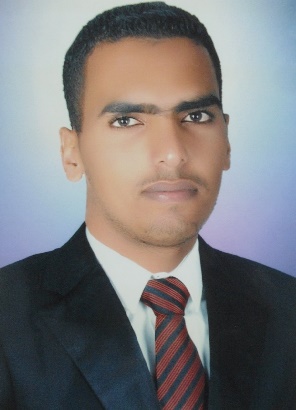                                        Tel: +20100 503 4025                                               +20120 396 2596								      E-mail:   amr.gamal1617@aun.edu.eg PERSONAL INFORMATION: Date of Birth: 26/1/1992Gender:  maleMarital Status:   SingleNationality:  EgyptianEDUCATION: EXPERIENCE: TRAININGCertified in using and operating of TOPCON TOTAL STATION, 2013Certified in using AUTOCAD program at the EEDC, Assiut Uni., 2013SKILLS:OTHER INFORMATIONRewards:have been rewarded from the chief of Assiut University, 2013 REFERENCES:
    Documents:  Available upon request http://www.aun.edu.eg/faculty_engineering/graduates/honor_board_13-14.htmAssuit University, Assuit, Egypt      Bachelor of Mining and Metallurgy Engineering 2014Grade: very good 83.47 %Graduation Project: survey, Excellent 99% Demonstrator at Mining Dep., Faculty of Engineering, Assiut Uni., (2016).Inspector & draft surveyor at Baltic Control-Misr (Jan.2015-June2016).Sampling observer at El Nasr Mining Com. Material handling at El Nasr Mining Com. Belt conveyor observer.Survey project at Assiut University.Project at Zog El-Bohar Mine, south of El-Qusseir, Red SeaMisr Cement Co. (Qena) Training on Extraction raw materials from the quarry, Sampling, Handling, Storage, El Nasr Mining Co. (Red Sea)Training on Maintenance of Mechanical Equipment, Phosphate (sampling, handling)Language -Fluent in Arabic and very good at English                                         Computer knowledge Windows, MS Office, AutoCAD, Surfer, GIS, C++  programming